The Public and Press are invited, and all Councillors are summoned, to attend the forthcoming Parish Council Meeting of Heybridge Parish Council. The meeting will be held on Thursday 13th October 2022 at 7.30pm in the Main Hall, Plantation Hall, Colchester Road Heybridge where the under-mentioned business is proposed to be transacted. Recording of meetings Please note the Council may be recording any part of this Meeting held in open session. Members of the public attending the Meeting with a view to speaking are deemed to be giving permission to be included in the recording. Amanda HiltonAmanda Hilton Clerk to Heybridge Parish Council     	 	7th October  2022AGENDA 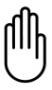     Apologies     To receive apologies.    Interests	Members are reminded they are required to Declare any Disclosable Pecuniary Interest, Other Pecuniary Interests and Non-Pecuniary Interests which they know they might have in items of business on the Agenda. Unforeseen interests must be declared similarly at the appropriate time. 	Public Participation      Members of the Public will be given an opportunity to put forward their 	question(s) or statement to the Council. The Chairman will at his discretion 	then decide if he is able to answer the question(s) or proposes to put the item 	on the agenda for the next meeting. 3	Budget Review	a) To receive updated statement of accounts (to be circulated)	b)  To review budget for 2022/2023 and consider any actions to be taken 	c)  To consider draft budget for 2023/20244      Future meetings The next meeting of the Parish Council will be held on Monday 17th October 2022 at 7.30pm.The next meeting of the ENF Committee will be held on Monday 24th October 2022 at 7.30pm The next meeting of the Planning Committee will be held on Monday 7th November 2022 at 7.30pm.The next meeting of the Events Committee will be held on Monday 14th October 2022 at 7.30pm.